ADministrative and legal committeeSeventy-Second Session
Geneva, October 26 and 27, 2015Harvested materialDocument prepared by the Office of the Union

Disclaimer:  this document does not represent UPOV policies or guidance	At its seventy-first session, the Administrative and Legal Committee (CAJ) noted the conclusion of the Administrative and Legal Committee Advisory Group (CAJ-AG), at its ninth session, that it would not be appropriate to seek to develop a revision of the “Explanatory Notes on Acts in Respect of Harvested Material under the 1991 Act of the UPOV Convention” (document UPOV/EXN/HRV/1) for the time being.  However, the CAJ agreed that it would be useful to invite members of the Union, at its seventy-second session, to present issues concerning harvested material that should be considered in relation to a possible revision of document UPOV/EXN/HRV/1 as a basis for considering how to proceed (see document CAJ/71/10 “Report on the Conclusions”, paragraph 16).	On May 22, 2015, UPOV Circular E-15/112 was sent to the members of the CAJ, inviting presentations on issues concerning harvested material at the seventy-second session of the CAJ.  At the date of this document, Argentina, the European Union and the Russian Federation had confirmed their intention to make presentations.	The CAJ is invited to note that Argentina, the European Union and the Russian Federation have confirmed their intention to make presentations on issues concerning harvested material, at the seventy-second session of the CAJ, as set out in paragraph 2.[End of document]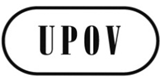 ECAJ/72/4ORIGINAL:  EnglishDATE:  September 16, 2015INTERNATIONAL UNION FOR THE PROTECTION OF NEW VARIETIES OF PLANTS INTERNATIONAL UNION FOR THE PROTECTION OF NEW VARIETIES OF PLANTS INTERNATIONAL UNION FOR THE PROTECTION OF NEW VARIETIES OF PLANTS GenevaGenevaGeneva